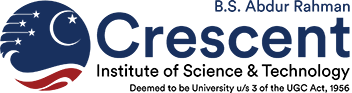 APPLICATION FORM FOR DIRECT RECRUITMENTFOR THE POST OF ASSISTANT PROFESSORPART: A GENERAL INFORMATION AND ACADEMIC BACKGROUNDName (in Block Letters)				: Father’s Name / Husband’s Name			: Department						: Current Designation & Grade Pay			: Position applied for 					: Date and Place of Birth				: Sex							: Marital Status						: Nationality						: Languages Known					:Address for correspondence (with Pin code)		: Permanent Address (with Pin code)			:Mobile No						: E-mail							:  PAN Number						:Aadhar Card Number					:If selected, possible joining date?			: Academic Qualification (from 10th till Post Graduation): Research Degree(S)Teaching Experience: Period of teaching experience: P.G. Classes (in years) 	        : U.G. Class (in years)	Research Experience excluding years spent in M. Phil / Ph.D. (in years) 		Theory / Lab handled: Name of the Field of Specialization under the Subject / Discipline: Industrial Experience: Academic Staff College Orientation/refresher Course attended:PART: B. RESEARCH, PUBLICATIONS, AND ACADEMIC CONTRIBUTIONSPublication Details (Provide only the count)PUBLISHED PAPERS IN WEB OF SCIENCE/SCOPUS INDEXED JOURNALS (Attach the Xerox copy of the first page of the publications)B(i) Articles / Chapters published in Books`(ii) Full Papers in Conference Proceedingsiii) Books Published as a single author or as an editorIII C). Ongoing and completed research Projects and Consultancies (c) (i & ii) Ongoing Projects / Consultancies(c) (iii & iv) Completed Projects / Consultancies (D) Research Guidance(E) (i) Training Courses, Teaching-Learning-Evaluation Technology Program, Faculty Development Program (not less than one-week duration)(E) (ii) Paper Presented in Conferences, Seminars, Workshops, SymposiaE (iii) Invited Lectures and Chairmanships at national or international conferences/seminars etc.PART C: OTHER RELEVANT INFORMATIONPlease give details of any other credentials significant contributions, awards received, etc. not mentioned earlier.I hereby declare that the details furnished herein above are true to my knowledge and in the event of any information being found false or incorrect; my appointment is liable to be terminated.SignatureExaminationsName of the Board Year of PassingPercentage of MarksDivision / ClassSSLCHSCDegreeName of the Degree (B. Sc., B. Tech., etc.)Name of the Institution with AddressName of the University with AddressMonth and Year of PassingPercentage of Marks / CGPAClass / GradeUGPGDegreeTitleSpecializationMonth and Year of AwardedName of the Institute with addressName of the University with AddressPh.D. / M.Phil.DesignationName of Employer with AddressDate of Date of Teaching ExperienceTeaching ExperienceSalary with GradeReason for leavingDesignationName of Employer with AddressJoiningLeavingYearMonthSalary with GradeReason for leavingSl. NoName of the Theory HandledName of the Lab Handled1DesignationName of Employer with AddressDate ofDate ofExperienceExperienceSalary with GradeDesignationName of Employer with AddressJoiningLeavingYearMonthSalary with GradeName of Course / Summer SchoolPlaceDurationSponsoring AgencyNo. of Research Papers Published in peer-reviewedJournalsNo. of Research Papers Published in peer-reviewedJournalsNo. of Research Papers Published in peer-reviewedJournalsNo. of Papers Presented in Conference / SeminarNo. of Papers Presented in Conference / SeminarNo. of PatentsNo. of PatentsNo. of Funds Obtained from an external agency for researchSCI/SCI-E  Web of ScienceSCOPUS  InternationalNationalFiledGrantedNo. of Funds Obtained from an external agency for researchS. No.Title with page Nos. & yearName of the JournalISSN / ISBN No.Impact FactorNo. of Co-authorWhether you are the main author1S. No.Title with page Nos. & yearBook Title, editor & PublisherISSN / ISBN No.Whether Peer-reviewedNo. of Co-authorWhether you are the main author1S. No.Title with page Nos. & yearDetails of Conference PublicationISSN / ISBN No.No. of Co-authorWhether you are the main author1S. No.Title with page Nos. & year Type of Book & AuthorshipPublisher & ISSN / ISBN No.Whether Peer reviewedNo. of Co-authorWhether you are the main author12Sl. No.TitleAgencyPeriodGrant / Amount Mobilized(Rs Lakh)1Sl. No.TitleAgencyPeriodGrant / Amount Mobilized(Rs Lakh)Whether Policy document/patent as an outcome1Sl. No.Number EnrolledThesis SubmittedDegree awardedM. Phil or equivalentPh. D or equivalentSl. No.ProgramDurationOrganized by (with address)12Sl. No.Title of the Paper Presented with YearTitle of Conference / SeminarOrganized by (with address)Whether International / National / State / Regional / College or University level12Sl. No.Title of Lecture / Academic SessionTitle of Conference / Seminar etc.Organized by(With address)Date, Month & YearWhether International / National1Sl. No.Details (Mention Year, Value etc... where relevant)